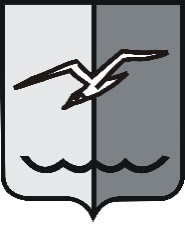 РОССИЙСКАЯ ФЕДЕРАЦИЯМОСКОВСКАЯ ОБЛАСТЬСОВЕТ ДЕПУТАТОВ городского округа ЛОБНЯР Е Ш Е Н И Еот 30.08.2022 № 120/21О Положении «О муниципальном контроле в сфере благоустройства на территории городского округа Лобня Московской области»В соответствии Федеральным законом от 31.07.2020 № 248-ФЗ «О государственном контроле (надзоре) и муниципальном контроле в Российской Федерации», Уставом городского округа Лобня, рассмотрев проект Положения «О муниципальном контроле в сфере благоустройства на территории городского округа Лобня Московской области» внесенный администрацией городского округа Лобня, учитывая предложения и замечания комиссии по вопросам городского хозяйства и благоустройства, мнения депутатов,Совет депутатов РЕШИЛ:1. Принять Положение «О муниципальном контроле в сфере благоустройства на территории городского округа Лобня Московской области» (прилагается).2. Опубликовать настоящее решение в газете «Лобня» и разместить на официальном сайте городского округа Лобня.3. Настоящее решение вступает в силу со дня его официального опубликования в газете «Лобня».4. Контроль за исполнением настоящего решения и соблюдением принятого Положения возложить на председателя комиссии по вопросам городского хозяйства и благоустройства Совета депутатов городского округа Лобня.Председатель Совета депутатов		     Временно исполняющий полномочиягородского округа Лобня				     Главы городского округа Лобня			        А.С. Кузнецов						     И.В. Демешко«02» 09. 2022 г.